Name________________________________________ 	Date_________________________SupplementModule 2, Lesson 1Map exerciseOn the map on the next page, mark with the letter V eight potential volcano sites and mark with the letter E eight locations where you think earthquakes typically occur.Answer the following questions as a group:1. What similarities do you see between the maps of the group members?____________________________________________________________________________________________________________________________________________________________________________________________________________________________________________________________________________________________________________________________________________________________________________________________________________________________________________________________________________________________2. How did the members of your group choose the locations they marked?____________________________________________________________________________________________________________________________________________________________________________________________________________________________________________________________________________________________________________________________________________________________________________________________________________________________________________________________________________________________3. At what locations were earthquake and volcano sites marked close together by the members of your group?____________________________________________________________________________________________________________________________________________________________________________________________________________________________________________________________________________________________________________________________________________________________________________________________________________________________________________________________________________________________4. What major cities are close to these locations?____________________________________________________________________________________________________________________________________________________________________________________________________________________________________________________________________________________________________________________________________________________________________________________________________________________________________________________________________________________________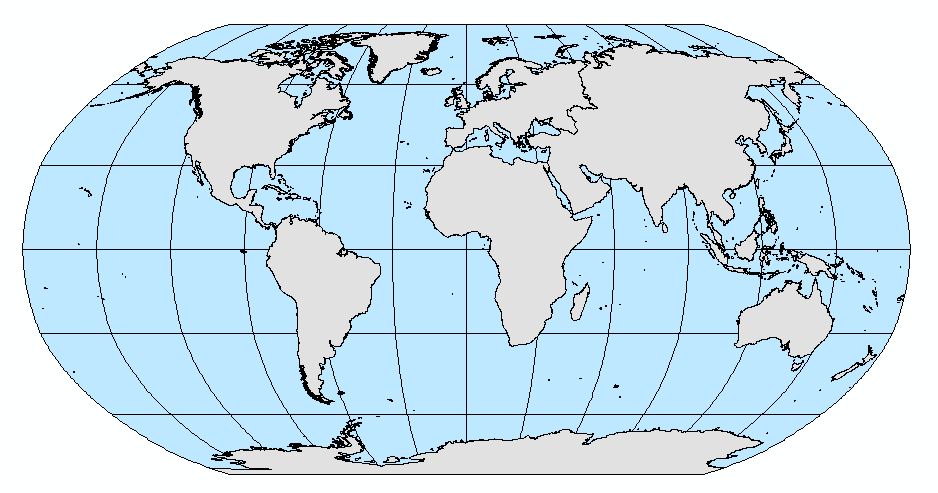 